OPIS PRZEDMIOTU ZAMÓWIENIACzęść II wykonanie i montaż mebli biurowych robionych na wymiarCPV39130000-2 meble biurowe , CPV 39132100-7 Szafy na akta, , 39143121-0 Garderoby, CPV 39143122-7 Komody,Ogólne wymagania dotyczące wykonania przedmiotu zamówieniaWykonawca przed przystąpieniem do realizacji zamówienia zobowiązany jest do wykonania w okresie 5 dni roboczych od podpisania umowy co najmniej po 2 wizualizacje przedstawiające meble do zabudowy  w każdym z wymienionych pomieszczeń tzn. w pomieszczeniach biblioteki- archiwum, 318; 319 i 417a W wizualizacjach zostanie uwzględniony opis przedmiotu zamówienia zaktualizowany przez Wykonawcę o:samodzielne zwymiarowanie miejsc przeznaczonych do zabudowy oraz dostosowanie planowanej zabudowy do zaktualizowanych wymiarów i warunków technicznych  wykonania zabudowy meblowej proponowanych przez Wykonawcę,próbki materiałów lub wzornik z proponowaną kolorystyką materiałów i dodatków wykończeniowych (uchwyty okucia, pozycjonery, itd.)  z których wykonany będzie przedmiot zamówienia,Meble muszą być zgodne z kolorystyką obecnie wykorzystaną w każdym z pomieszczeń, Do mebli musi zostać dostarczona w formie pisemnej i w języku polskim instrukcja, użytkowania oraz czyszczenia.W trakcie realizacji umowy Wykonawca ma obowiązek dostarczyć, o ile żąda tego Zamawiający wszelkie atesty, certyfikaty, aprobaty i świadectwa wymagane przepisami prawa na materiały użyte do produkcji .Poszczególne elementy przedmiotu zamówienia:Szafa biurowa (parter pomieszczenie Biblioteki przewiązka):Przedmiotem zamówienia jest wykonanie zabudowy wnęki szafą biurową. Wymiary wnęki:wysokość: 2780 mm, szerokość: 2220mm (pomiar na dole wnęki)głębokość: 600-640mm (po prawej stronie wnęka jest płytsza o ok 40 mm niż po lewej). Materiał i wykonanie:Szafa wyposażona w drzwi przesuwne, pozycjonery do drzwi, szczotki, odbojnice oraz zamki patentowe do zamykania  wszystkich  drzwi na klucz. Drzwi przesuwne: szkło mleczne typu Lacobel (obecne ścianki działowe kolor biały mleczny /matowy). Okucia, uchwyty, elementy dzielące drzwi, cokół szafy i ewentualnie listwy po bokach oraz listwa wykończeniowa górna w kolorze RAL 7016 (ewentualnie okucia i uchwyty w kolorze srebrnym). Korpus szafy: płyta mdf w kolorze RAL 7016 zgodny z kolorystyką obecnie wykorzystaną w pomieszczeniu.Drzwi szafy mają być podzielone w poziomie na dwie części o wymiarach:ok. 2200 mm (z cokołem – około 8 cm) ±  10%, ok. 560 mm  (krótsza część do wysokości wnęki)Drzwi szafy mają być podzielone w pionie, na 3 równe części. Wnętrze szafy od prawej strony winno posiadać dwie części z półkami na dokumenty, półki muszą być wykonane z materiału i w sposób umożliwiający przechowywanie dokumentów o wadze ok 10-15 kg. Półki 6 sztuk (od najniższej) w odległości co 350mm, ostatnia półka (w wysokości zależnej od pozostałego miejsca). Po lewej stronie, na wysokości ok 600 mm od posadzki miejsce na urządzenie wielofunkcyjne o wadze około 28 kg.Wymiary miejsca na urządzenie w szafie (urządzenie jest mniejsze o około 50 mm w każdym z podanych wymiarów):wysokość - 800 mm (po otwarciu klapy), szerokość - 500 mm, głębokość - 550 mm.Pod urządzeniem 3 szuflady (głębokość szuflad do ustalenia z Zamawiającym) na prowadnicach metalowych – bez dodatkowych uchwytów, otwieranie może być w postaci wcięcia lub obniżonego czoła szuflady. W półkach wewnątrz szafy muszą być otwory pozwalające przeprowadzić przewód zasilający i kabel sieciowy do urządzenia wielofunkcyjnego (gniazdka znajdują się wewnątrz zabudowywanej wnęki). Zabudowa musi pozwalać na swobodny dostęp do ww. gniazdek. Część szafy powyżej urządzenia wielofunkcyjnego ma być przeznaczona na dokumenty i wyposażona w 5 półek o wysokościach analogicznych jak wymiary i parametry półek opisane powyżej.Półka w nadstawce istniejącej zabudowy (pomieszczenie biblioteki):Przedmiotem zamówienia jest wykonanie  1 półki w nadstawce obecnie istniejącej zabudowy nad biurkiem (jak na zdjęciu). 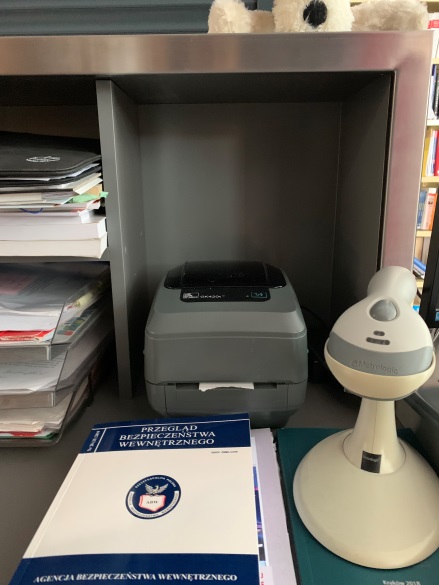 Wymiary: szerokość 320 mmgłębokość: 200 mm grubość 18 mmMateriał i wykonanie:Półka ma zostać zamontowana w obrębie istniejącej zabudowy we wnęce (patrz zdjęcie)  Półka wykonana z płyty mdf w kolorze (kolor: 7005 RAL), obrzeże półki 
wykończone okleiną w kolorze półki.Dostawka do istniejącego w zabudowie biurka (pomieszczenie biblioteki):Przedmiotem zamówienia jest wykonanie półokrągłej dostawki do istniejącego w zabudowie biurka:Wymiary:długość - 400 mmgrubość blatu 35 mm Materiał i wykonanie : Dostawka półokrągła, przymocowana na stałe do istniejącego biurka, mocowanie w co najmniej w dwóch punktach, kolor i faktura dostawki dostosowana do koloru i faktury blatu obecnego biurka. Dostawka ma posiadać jedną nogę w kolorze szarym (7005 RAL) lub srebrnym. Obrzeże dostawki wykończone taśmą PCV w kolorze dostawki.Półki wiszące 3 szt. do pomieszczenia archiwum:Przedmiotem zamówienia jest wykonanie 3 sztuk półek wiszących wraz z montażem w pomieszczeniu archiwum na poziomie -1: Wymiary: długość półki 800 mm, szerokość 300 mmgrubość min.18 mm Materiały i wykonanie:Półki wiszące wykonane z płyty mdf w kolorze: brzoza natura. Krawędzie półek wykończone taśmą PCV w kolorze półki, wyposażone w uchwyty metalowe.      Półki mają zostać zamontowane do ściany (beton) za pomocą kołków rozporowych. Półka powinna wytrzymać obciążenie minimum 5 kg.Szafa biurowa (III p. pokój 318):Przedmiotem zamówienia jest wykonanie zabudowy szafą biurową. Wymiary szafy: wysokość: około 2500 mm, szerokość: 1800 mm, głębokość: 450 mm.Materiały i wykonanie:Szafa wyposażona w drzwi przesuwne, pozycjonery do drzwi, szczotki, odbojnice oraz  w zamek patentowy do zamykania na klucz.Drzwi przesuwne: płyta meblowa – w kolorze brzoza natura zgodnie z kolorystyką obecnie wykorzystaną w pomieszczeniu. Okucia, uchwyty, elementy dzielące drzwi, cokół szafy i ewentualnie listwy po bokach oraz listwa wykończeniowa górna w kolorze srebrnym, zgodnie z kolorystyką obecnie wykorzystaną w pomieszczeniu.Korpus szafy: płyta meblowa w kolorze brzoza natura  zgodnie z kolorystyką obecnie wykorzystaną w pomieszczeniu.Drzwi szafy dzielone, w pionie, na 3 równe części. Wnętrze szafy dzielone na trzy równie części,  z półkami na dokumenty, półki muszą być wykonane z materiału i w sposób umożliwiający przechowywanie dokumentów o wadze ok 10-15 kg na każdą półkę. Trzecia część szafy od prawej strony z demontowanym półkami oraz z możliwością regulacji wysokości rozmieszczenia półek- dodatkowe otwory wraz z  elementami mocującymi w rozpiętości  co 10 cm w stosunku do pierwotnego miejsca montażu półki.  Półki winny zostać podzielone na trzy równe części wewnątrz szafy zaś wysokość półek wyniesie 350 mm (liczone od dołu), ostatnia półka – (w wysokości pozostałej ilości miejsca).  Szafa biurowa (III p. pokój 319):Przedmiotem zamówienia jest wykonanie zabudowy szafy biurowej:Wymiary szafy:wysokość 2500 mm,szerokość: 2850 mm, głębokość: 450 mm.Materiały i wykonanie:Szafa wyposażona w  drzwi przesuwne, pozycjonery do drzwi, szczotki, odbojnice oraz w zamki patentowe do zamykania wszystkich drzwi na klucz.Drzwi przesuwne: płyta meblowa – w kolorze brzoza natura zgodnie z kolorystyką obecnie wykorzystaną w pomieszczeniu. Okucia, uchwyty, elementy dzielące drzwi, cokół szafy i ewentualnie listwy po bokach oraz listwa wykończeniowa górna w kolorze srebrnym, zgodnie z kolorystyką obecnie wykorzystaną w pomieszczeniu.Korpus szafy: płyta meblowa w kolorze brzoza natura  zgodnie z kolorystyką obecnie wykorzystaną w pomieszczeniu.Drzwi szafy dzielone, w pionie, na 3 równe części. Wnętrze szafy dzielone na trzy równie części, dwie z 5 półkami na dokumenty, półki muszą być wykonane z materiału i w sposób umożliwiający przechowywanie dokumentów o wadze ok 10-15 kg na każdą półkę. Półki winny zostać podzielone na dwie równe części wewnątrz szafy zaś wysokość półek wyniesie 350 mm (liczone od dołu), ostatnia półka – (w wysokości pozostałej ilości miejsca).  Trzecia część szafy od lewej strony z przeznaczeniem na szafę ubraniową od dołu i od góry  półka( 2 szt. o wys. 200mm), środkowa część wyposażona w drążek do wieszania wieszaków na ubrania. Szafa biurowa (IV p. pokój 417A)Przedmiotem zamówienia jest wykonanie zabudowy szafy biurowej :Wymiary szafy:Wysokość:  2230mm, szerokość :  1750 mm, głębokość maksymalnie: 450 mm;2)	Materiały i wykonanie:Drzwi szafy otwierane na zawiasach puszkowych wykonane z płyty meblowej – w kolorze sedan zgodnie z kolorystyką obecnie wykorzystaną w pomieszczeniu.Drzwi szafy dzielone, w pionie, na 3 równe części. Drzwi pierwsze i drugie od lewej strony dodatkowo podzielone w poziomie na dwie równe części przy czym górne części szklone szkłem przezroczystym (witryna), dolne płyta meblowa w kolorze sedan zgodnie z kolorystyką obecnie wykorzystywaną w pomieszczeniu.Okucia, uchwyty, elementy dzielące drzwi, cokół szafy i ewentualnie listwy po bokach oraz listwa wykończeniowa górna w kolorze srebrnym, zgodnie z kolorystyką obecnie wykorzystaną w pomieszczeniu.Korpus szafy: płyta meblowa w kolorze sedan   zgodnie z kolorystyką obecnie wykorzystaną w pomieszczeniu.Szafa będzie wykorzystywana do przechowywania dokumentów o wadze ok 10-15 kg na każdą półkę. Musi być wyposażona w zamek patentowy do zamykania na klucz (wszystkie części). Wnętrze szafy dzielone na trzy równie części w pionie, przy czym dwie pierwsze części od strony lewej podzielone także na dwie równe części w poziomie z całość wyposażona w półki na dokumenty po 5 sztuk. Półki muszą być wykonane z materiału i w sposób umożliwiający przechowywanie dokumentów o wadze ok 10-15 kg na każdą półkę.Trzecia część szafy (pierwsza od prawej strony) z dwiema półkami regulowanymi od góry i od dołu( 2 szt. o wys. 20cm), środek przeznaczony na szafę ubraniową. Półki  w pierwszej i drugiej części szafy (liczone od strony lewej) w odległości co 350 mm (liczone od dołu), ostatnia półka – (w wysokości pozostałej ilości miejsca). Uwaga: plecy szafy na dole muszą zostać  wcięte na wysokość i grubość  listwy przypodłogowej (250 mm szerokość  x 750 mm wysokość) w celu przysunięcia  szafy do ściany, dodatkowo plecy cofnięte w stosunku do tylnego rantu mebla o ok. 20 mm, tak aby zasłonić (nałożyć szafę) na drzwi z listwami bocznymi, które znajdują się za szafą.  Komoda biurowa (IV p. pokój 417A)Przedmiotem zamówienia jest wykonanie zabudowy komody biurowej :1)	Wymiary komody:wysokość maksymalna 1000 mm, szerokość ok. 900 mm, głębokość min. 300 mm. Komoda wyposażona w drzwi przesuwne, pozycjonery, szczotki, odbojnice oraz w zamek patentowy do zamykania wszystkich drzwi na klucz.Drzwi komody wykonane z płyty meblowej w kolorze sedan zgodnie z kolorystyką obecnie wykorzystaną w pomieszczeniu.Okucia, uchwyty, elementy dzielące drzwi, cokół i ewentualnie listwy po bokach oraz listwa wykończeniowa górna w kolorze srebrnym, zgodnie z kolorystyką obecnie wykorzystaną w pomieszczeniu.Korpus komody: płyta meblowa w kolorze sedan zgodnie z kolorystyką obecnie wykorzystaną w pomieszczeniu.Drzwi komody dzielone, w pionie na 2 równe części. Wnętrze komody z półkami na dokumenty, półki muszą być wykonane z materiału i w sposób umożliwiający przechowywanie dokumentów o wadze ok 10-15 kg na każdą półkę. Półki 4 szt.w całej komodzie w odległości co 330 mm (liczone od dołu), ostatnia półka – ( w wysokości  pozostałej ilości miejsca). Uwaga: plecy komody na dole muszą zostać  wcięte na wysokość i grubość  listwy przypodłogowej (250 mm szerokość  x 750 mm wysokość) tak aby przysunąć komodę do ściany.Komoda będzie wykorzystywana do przechowywania dokumentów.